Syllabus: Introduction to Pharmacy
Course Number:  PHRA 1301
Semester & Year:  Spring 2014Instructor Information	Name:  Tammy Cochran, BSN, RN, CPhT
	Office:  Health Occupations Building Office #123
	Telephone:  903-823-3123
	E-mail: tammy.cochran@texarkanacollege.edu
	Office Hours:  Change from semester to semester.  See posting outside of classroom(s) and office for current office hours by appointment.Required Textbook Information The Pharmacy TechnicianISBN# 9780132283090, Mike Johnston, Pearson Health SciencesThe Pharmacy Technician Lab Manual and WorkbookISBN #9780132282918,MikeJohnston, Michelle Goeking, Michael Hayter, Pearson Health SciencesCourse DescriptionThis course provides an overview of the qualifications, operational guidelines, and job duties of a pharmacy technician.Student Learning Outcomes for the CourseUpon successful completion of the course, the student will be able to:Outline the history of the pharmacy professionDescribe the role of the pharmacy technician in a variety of settings List the qualifications required for obtaining certification and registrationIdentify standards of law and ethics governing pharmacy practiceDefine key medical terms and abbreviations related to pharmacy practiceExplain the importance of utilizing pharmacy resource materialsList abbreviations that are considered dangerous and explain whySummarize safety standards affecting community and institutional pharmaciesCompare and contrast the two main types of retail pharmaciesDiscuss legal requirements of a prescription medication orderIllustrate proper pr-escription medication ordersDescribe the different ways prescriptions arrive at a retail pharmacyDiscuss the importance of confidentiality for personal health informationExplain tasks pharmacy technicians performExplain advantages and disadvantages of a unit-dose systemDefine the necessary components of a medication orderStudent Requirements for Completion of the CourseStudents must complete assigned homework/workbook, interviews, quizzes, and exams with an average of 70% or greater.Student Assessment Student’s final grade for the semester will be determined by the following:Grading Scale Class Schedule and AssignmentsClass will meet as scheduled. The Introduction to Pharmacy course is an 8 week course. Assignments, tests, and exams will be assigned by the instructor in class. Homework assignments should be turned in on the class day following the date of assignment or as advised by the instructor.  Quizzes may or may not have prior notification, and the student is to be responsible for staying up to date on reading materials.  Students are expected to participate in class discussions, group activities, and presentation activities. COURSE OUTLINE Unit 1Chapter 1 – History of Pharmacy PracticeChapter 2 – The Professional Pharmacy TechnicianChapter 3 – Communication and Customer CareUnit 2Chapter 5 – Terminology and AbbreviationsUnit 3Chapter 6 – Retail PharmacyChapter 7 – Health System PharmacyUnit 4Chapter 8 – Technology in the PharmacyChapter 9 – Inventory Management and Health Insurance BillingPHARMACY TECHNICIAN INTERVIEW PROJECTDuring this course, the student will complete an interview with a pharmacy technician (or pharmacist) in a retail or institutional setting and present their findings to the class. During the interview, the student will ask the questions listed below and any other questions they think are important.  The student MUST obtain a business card from the Pharmacist/CPhT that is interviewedAfter completing the interview, the student will write a 2 page paper discussing their findings (answers), the student’s reactions to the findings, and helpful insight from the professional. The paper should be typed, double spaced, using no greater than 12 point font. The student is responsible for contacting the pharmacy technician whom they choose to interview, arranging the appointment, and completing the assignment.  Students may contact the instructor if they are having difficulty locating a professional to interview. Instructions:Schedule an appointment at either a retail or institutional pharmacy to interview a CPhT or Pharmacist.Students should document information obtained and based on the information, prepare a written report to be presented to the class.All reports must be typed (12 font and double spaced) and have a cover page.Write a thank you note to the person interviewed and include a copy with the report.Interview Questions:Advantages/Disadvantages of working in the pharmacy Why the Pharmacist/CPhT chose the field of pharmacyWhy the Pharmacist/CPhT chose the company they work forHow long employed in the practice of pharmacySalary range for a Pharmacist/CPhTDaily duties of a Pharmacist/CPhTHow many prescriptions are filled in a typical dayHours of operationHolidaysAdvice/recommendationsPresentation Requirements:In the 5-10 minute presentation the students must include all the answers to the interview questions above, plus: Name of PharmacyName of Pharmacist/CPhT interviewedBusiness Card of Pharmacist/CPhT or Pharmacy (if available)Students will dress professionally for presentationsStudent Behavior Policies and ProceduresPlease refer to the Texarkana College Student Handbook for the full list off rules, policies, and procedures related to student conduct.  In addition, please note and initial understanding of the following policies and procedures related to student misconduct:ADDENDUMTexarkana College strives to provide a safe and comfortable learning environment free of abuse and distractions. At all times, students are required to practice courteous, respectful, and cooperative behavior. When students violate standards of conduct or act in a manner that disrupts the learning process, it is not fair to the students who do act appropriately. Students who do not comply with the policies of the program, college, and/or clinical facilities will face disciplinary action to encourage compliance.  Students are to address all instructors, personnel, visitors, guests, and classmates with respect and in a professional manner.  Disrespecting instructors will not be tolerated. Students will be written up and sent home. Food and drink during classroom hours is at the discretion of the instructor.  NO food/drink items are allowed in carpeted rooms or computer labs.  Cursing, foul or derogatory language will not be permitted on campus.  Use of electronic devices, including cell phones, are prohibited during class.  Clinical rotations are considered a class.  These must be set on silent or turned off.  No talking during lectures,exams, or when working on assignments.  Students are expected to dress in a professional manner for class. NO pajamas, slippers, or clothing with questionable coverage is allowed (i.e. - cleavage, abdomen, and bottom should be covered at all times).  Cheating will not be tolerated. Students caught cheating will be subject to disciplinary action after investigation by the Dean of Students. Proven violations will result in the student being dropped from the class with an “F” average.  No children allowed. A student may not for any reason bring a child to class with them. NO EXCEPTIONS.  Family members or other acquaintances are not allowed in the classroom or at practicum sites.  Texarkana College is a tobacco free campus. No tobacco products are allowed.  Students must strictly follow the Health Occupations drug and alcohol policy.  Patient confidentiality will be secure at all times. No patient identifying information will be taken from the practicum site. Write- Up Offenses  Electronic devices including cell phones  Improper dress and personal appearance  Leaving class without permission  Failure to follow procedures/policies  Sleeping during class (Attendance policy will apply)  Failure to follow the grooming and dress codes for the classroom  Failure to notify instructor of absence from a clinical experience before the scheduled start timeWrite up offenses that will include sending student home. (Attendance policy will apply).  Profanity anywhere in the building or on campus  Lack of cooperation with instructors  Disruptive/unprofessional behavior  Being unprepared for class  Failure to adhere to the drug and alcohol policy (Violators may be removed from the program)  Bringing a child to class  Failure to follow the grooming and dress codes for clinical experiences.  This includes wearing artificial nails, nail polish (including clear) or overlay to a clinical site.  Meeting with a family member or acquaintance during class time or at clinical.  Violations of patient confidentiality (HIPAA) Actions that pose actual or potential harm to patients (May result in removal from the program) Individual counseling and a write-up will occur with all violations; the student may be placed on probation from the program. All counseling sessions and write-ups will be documented in the student’s permanent record. The student will be provided an opportunity to document their account of the violation(s), and this documentation will be retained in the student’s record as well. The disciplinary measures implemented are at the discretion of the Program Coordinator and in accordance with written program policies described within this handbook and the Texarkana College Student Handbook. The student has access through the academic grievance policy for an appeals process for any disciplinary action the student feels is unwarranted or unfair. The academic grievance policy is outlined in the Texarkana College Student Handbook.ABSENTEE POLICY Texarkana College’s absentee policy allows instructors to withdraw a student from a course due to excessive absences. If a student leaves and returns during class or leaves the class before the class is over, he/she may be considered absent. Three tardies constitute one absence. It is the student’s responsibility to check the syllabus for each instructor’s tardy policy.Some workforce/vocational areas, such as nursing and cosmetology, certification requirements necessitate an absentee policy that is more stringent than the institutional policy. In these instances, the matter of certification takes precedence over local policies, since certification policies are established by the State of Texas.Faculty members are not obligated to provide opportunities for students to make-up missed assignments and tests as a result of a student’s absence from class. The institution is not required to take attendance with the exception of workforce/vocational areas, where certification requirements require taking attendance. However, experience demonstrates that regular attendance enhances academic success. As such, students are expected to attend each meeting of their registered courses.A student should not stop attending a class without formally withdrawing from the course by the institutions published Last Day for Students to Drop. If a student stops attending class after the published Last Day for Students to Drop, the student may receive a grade of “F” in the class. The instructor will submit the last date of attendance for students receiving a grade of “F” or “W”.Withdrawal from a course(s) may affect a student’s current or future financial aid eligibility. Students should consult the Financial Aid Office to learn both short and long term consequences of a withdrawal.EXCUSED ABSENCES 
A student’s absence due to school trips and/or school business will not be counted against a student’s allowable number of absences. Military duty and absences for Holy Days (FBD LEGAL) are covered in a separate section of the catalog and the student handbook. These are the only excused absences that are considered by Texarkana College. Responsibility for work missed for any absence is placed on the student. Instructors are required to allow students to make up work missed if the absence is due to military duty* or religious holy days when students follow the correct notification procedures. Instructors are not required to allow students to make up work for absences due to other reasons. Make-up policies are listed in each individual instructor’s syllabus.*Students interested in Health Occupations should check with the division chair prior to entering the program.ONLINE/HYBRID COURSE ABSENCES 
Absence in an online course is defined as the lack of an active post or submission within the course including discussion board posts, written assignments, and tests. This standard will be used to determine all absentee issues, including but not limited to, 12th Day Census Reports, last date of attendance, and involuntary withdrawal from a course due to absences. All online students must complete an Enrollment Verification activity within the first week of class (activity depends upon the professor); otherwise the professor may drop the student for not having attended. Students must complete at least one activity in their online class per week. Each week in which a student does not complete an activity will be counted as an absence.If a student is taking a hybrid course, and it does not meet during the first week of class, the student must also complete an Enrollment Verification activity within the first week of class; otherwise the student may be dropped for not having attended.MAXIMUM ALLOWABLE ABSENCES 
After official registration, the following number of unexcused absences will be the maximum allowable before a student may be dropped from the class. Mandated program certification requirements detailed for certain programs regarding the maximum allowable unexcused absences takes precedence over the following information.Workforce Classes Students are allowed 5 class absences. After 5 absences, the student is subject to being dropped from the course.  Attendance will be taken at the beginning of each class period.  If a student is up to 15 minutes late to class, a tardy will be given. Students who are late will be required to sign in to the instructor’s attendance folder with the time of arrival.  After 3 tardies an absence will be assigned. Make-up PolicyStudents are responsible for contacting the instructor to discuss content and makeup work that is missed during an absence. If an exam is missed, the student must make-up the exam within five (5) class days upon their return.  Homework that was assigned prior to a student absence should be turned in on the first day back to class.  Late homework assignments will not be accepted, and a grade of zero will be given.Academic Integrity StatementScholastic dishonesty, involving but not limited to cheating on a test, plagiarism, collusion, or falsification of records will make the student liable for disciplinary action after being investigated by the Dean of Students. Proven violations of this nature will result in the student being dropped from the class with an “F”. This policy applies campus wide, including TC Testing Center, as well as off-campus classroom or lab sites, including dual credit campuses. This information can be found in the Student Handbook. Disability Act Statement:  Texarkana College complies with all provisions of the Americans with Disabilities Act and makes reasonable accommodations upon request. Please contact Larry Andrews at 903.823.3283, or go by the Recruitment, Advisement, and Retention Department located in the Administration building for personal assistance.If you have an accommodation letter from their office indicating that you have a disability which requires academic accommodations, please present it to me so we can discuss the accommodations that you might need for this class. It is best to request these changes at the beginning if not before the start of class so there is ample time to make the accommodations. Find out more information at Assistance for Students with Disabilities.Financial Aid:Attention! Dropping this class may affect your funding in a negative way! You could owe money to the college and/or federal government. Please check with the Financial Aid office before making a decision.“This workforce solution was funded by a grant awarded by the U.S. Department of Labor’s Employment and Training Administration. The solution was created by the grantee and does not necessarily reflect the official position of the U.S. Department of Labor. The Department of Labor makes no guarantees, warranties, or assurances of any kind, express or implied, with respect to such information, including any information on linked sites and including, but not limited to, accuracy of the information or its completeness, timeliness, usefulness, adequacy, continued availability, or ownership.”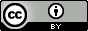 This work by the Health Professions Pathways (H2P) Consortium, a Department of Labor, TAACCCT funded project is licensed under a Creative Commons Attribution 4.0 Unported License.SYLLABUS AGREEMENTIf you have any questions about this syllabus or the course in general, ask the instructor before you sign this document.PHRA 1301Introduction to PharmacyI, ________________________________, (print name) have read the course syllabus), the course outline and schedule, course grading requirements and methods of evaluation, as well as had each explained to me by the instructor either verbally, or by email on ______________.By signing this form I agree to comply with the classroom/online policies, expectations, and rules listed and accept the outline for this class.___________________________		___________Signature  Date___________________________Print NameReceived by the instructor on: ________________Date “This workforce solution was funded by a grant awarded by the U.S. Department of Labor’s Employment and Training Administration. The solution was created by the grantee and does not necessarily reflect the official position of the U.S. Department of Labor. The Department of Labor makes no guarantees, warranties, or assurances of any kind, express or implied, with respect to such information, including any information on linked sites and including, but not limited to, accuracy of the information or its completeness, timeliness, usefulness, adequacy, continued availability, or ownership.”This work by the Health Professions Pathways (H2P) Consortium, a Department of Labor, TAACCCT funded project is licensed under a Creative Commons Attribution 4.0 Unported License.ActivityPercentageUnit Tests40%Homework/Workbook Assignments/ Quizzes20%Student Professional Interview15%Midterm/Final exam25%Total100%Grade A90-100B80-89C70-79D60-69F59-belowDay ClassesEvening ClassesClass meets:5 days a week (MTWRF)The instructor may withdraw a student from a course if absences exceed five (5) up until the published Last Day for Students to Drop. Absences that exceed this number after the drop day may result in the student receiving an “F” in the program for that semester.Three tardies count as one absence.You are considered tardy from the designated class start time through the first 15 minutes of class. After that you will be counted absent.Class Meets:4 evenings a week (MTWR)The instructor may withdraw a student from a course if absences exceed five (5) up until the published Last Day for Students to Drop. Absences that exceed this number after the drop day may result in the student receiving an “F” in the program for that semester.Three tardies count as one absence.You are considered tardy from the designated class start time through the first 15 minutes of class. After that you will be counted absent.